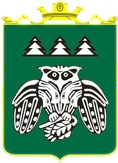 ПОСТАНОВЛЕНИЕадминистрации муниципального образованиямуниципального района «Сыктывдинский»«Сыктывдiн» муниципальнöй районынмуниципальнöй  юкöнса администрациялöнШУÖМот 14 ноября 2018 года                                                                                                  № 11/1013О внесении  изменений в постановлениеадминистрации муниципального образованиямуниципального района «Сыктывдинский» от 12 февраля 2010 года № 2/284 «Об образовании антинаркотической комиссии в муниципальном районе «Сыктывдинский»Руководствуясь Указом Президента Российской Федерации от 18 октября 2007 года № 1374 «О дополнительных мерах по противодействию незаконному обороту наркотических средств, психотропных веществ и их прекурсоров», Указом Главы Республики Коми от 25 декабря 2007 года № 115 «Об образовании антинаркотической комиссии в Республике Коми», администрация муниципального образования муниципального района «Сыктывдинский»ПОСТАНОВЛЯЕТ:1. Внести в постановление  администрации муниципального образования муниципального района «Сыктывдинский» от 12 февраля 2010 года № 2/284 «Об образовании антинаркотической комиссии в муниципальном районе «Сыктывдинский», следующие изменения:- приложение 1 изложить в редакции согласно приложению.2. Признать утратившими силу постановления администрации муниципального образования муниципального района «Сыктывдинский»:- от 12 апреля 2017 года № 4/562 «О внесении  изменений в постановление администрации муниципального образования муниципального района «Сыктывдинский»- от 24 марта 2015 года № 3/477«О внесении  изменений в постановление администрации муниципального образования муниципального района «Сыктывдинский»- от 14 ноября 2012 года  № 11/2789 «О внесении  изменений в постановление администрации муниципального образования муниципального района «Сыктывдинский»- от 12 февраля 2010 года  № 2/284 «Об образовании антинаркотической комиссии в муниципальном районе «Сыктывдинский»- от 29 октября 2013 года № 10/2639 «О внесении  изменений в постановление администрации муниципального образования муниципального района «Сыктывдинский»- от 12 февраля 2010 года  № 2/284 «Об образовании антинаркотической комиссии в муниципальном районе «Сыктывдинский»;- от 18 ноября 2013 года № 11/2825 «О внесении  изменений в постановление администрации муниципального образования муниципального района «Сыктывдинский»- от 12 февраля 2010 года  № 2/284 «Об образовании антинаркотической комиссии в муниципальном районе «Сыктывдинский».3. Контроль за исполнением данного постановления возложить на заместителя руководителя администрации муниципального района (Носов В.Ю.).4. Настоящее постановление вступает в силу со дня его официального опубликования.И.о. руководителя администрации муниципального района                                                                                       Л.Ю. ДоронинаПриложение к постановлению администрации МО МР «Сыктывдинский»                                                                                    от 14 ноября 2018 года № 11/1013«Приложение к постановлению администрации МО МР «Сыктывдинский»от 12 февраля 2010 года № 2/284Составантинаркотической комиссии в муниципальном районе «Сыктывдинский»Доронина Л.Ю.и.о. руководителя администрации муниципального района, председатель комиссииНосов В.Ю.заместитель руководителя администрации муниципального районаГилев А.Д.заместитель начальника отдела ОМВД России по Сыктывдинскому району, заместитель председателя комиссии (по согласованию)Збицкая В.Р.специалист администрации муниципального района «Сыктывдинский», секретарь комиссииПанюкова Н.Н.начальник управления образования администрации муниципального района «Сыктывдинский»Боброва Е.Б.начальник отдела по работе с Советом и сельскими поселениями администрации муниципального района «Сыктывдинский»Мамина Л.В.начальник правового управления администрации муниципального района «Сыктывдинский»Сюрвасёв Г.Л.помощник прокурора Сыктывдинского района (по согласованию)Пивненко А.Я.заместитель начальника полиции (по ОР) – начальник отделения уголовного розыска отдела МВД России по Сыктывдинскому району (по согласованию)Порошкин А.И.начальник управления культуры администрации муниципального района «Сыктывдинский»Пахомова Г.И.директор ГБУ РК «ЦСЗН по Сыктывдинскому району» (по согласованию)Пронина Е.К.ведущий эксперт Министерства образования, науки и молодежной политики Республики Коми (по согласованию)Мелентьева А.А.врач психиатр-нарколог ГБУЗ РК «Сыктывдинская ЦРБ» (по согласованию)Комышева Т.О.директор центра ГУ РК «ЦЗН Сыктывдинского района» (по согласованию)Коротков С.В.социальный педагог ГПОУ «КРАПТ» (по согласованию)